BOLETÍN  TUXTLA GUTIÉRREZ, CHIAPAS10 AGOSTO DE 2011. Amplía UNACH entrega de fichas para cursar licenciaturas en modalidad a distancia La fecha límite es el 13 de agosto, anunció la Coordinación del CEDES  El Centro de Estudios de Desarrollo Municipal y Políticas Públicas (CEDES) de la Universidad Autónoma de Chiapas (UNACH), amplió el período de entrega de fichas para cursar el Módulo Introductorio de las Licenciaturas en Desarrollo Municipal y Gobernabilidad, así como la de Estadística y Sistemas de Información, hasta el próximo 13 de agosto. La coordinadora General del CEDES, Hilda Jiménez Acevedo, explicó que el programa de Desarrollo Municipal y Gobernabilidad está dirigido al desempeño en los espacios municipales, potencializando el trabajo en redes sociales, organizaciones y  participación comunitaria vinculada con las autoridades locales, para que los estudiantes sean capaces de desarrollar proyectos que ayuden al desarrollo social.Luego de señalar que ambas carreras se ofrecen en la Modalidad a Distancia, se refirió a la Licenciatura en Estadística y Sistemas de Información, la cual pretende formar profesionistas capaces de incorporarse a la administración pública, para asesorar a las autoridades en la toma de decisiones sustentadasEntre las ventajas que ofrecen estas licenciaturas, puntualizó, se encuentran el que los estudiantes con sólo poseer una computadora y acceso a Internet pueden cursarlas, las cuales tienen una duración de tres años y están ligadas a un posgrado con la finalidad de que el alumno pueda contar con una licenciatura y una maestría en cinco años.  Por último, Hilda Jiménez Acevedo, indicó que los interesados pueden acudir a la Universidad Virtual-Ceducad, en Avenida Constitución Número 68, colonia Terán, teléfono y fax 01 961 615 31 70, extensión 110, así como a las oficinas del CEDES, en 2ª. Avenida Sur Poniente 859, en Tuxtla Gutiérrez, o consultar la página web www.cv.unach.mx. 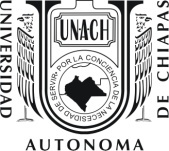 DIRECCIÓN DE COMUNICACIÓN UNIVERSITARIA   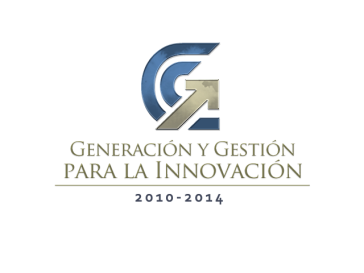 